H O T Ă R Â R E A  Nr. 18din  29 ianuarie 2016privind  aprobarea  prelungirii Contractului de concesiune Nr. 1/984 din 2 februarie 2006 pentru terenul cu destinația „Extindere la parterul blocului” Consiliul local al Municipiului Dej, întrunit în ședința ordinară din data de 29 ianuarie 2016; Având în vedere proiectul de hotărâre, prezentat din iniţiativa primarului Municipiului Dej, întocmit în baza Raportului Nr. 363 din data de 11 ianuarie 2016, al Serviciului de Urbanism şi Amenajarea Teritoriului din cadrul Primăriei Municipiului Dej, prin care se propune, ca urmare a solicitării depuse de OLAH IOAN, cu domiciliul în Municipiul Dej, Strada Mărășești, Nr. 2, bl. J, ap. 39, beneficiar a Contractului de concesiune Nr. 1/984 din 2 februarie 2006, pentru terenul pe care este edificată „Extinderea la parterul blocului”, aprobarea prelungirii Contract de concesiune, care expiră în data de 1 februarie 2016, pentru o perioadă egală cu jumătate din durata sa iniţială, deci cu 5 ani, proiect avizat favorabil în ședința de lucru a comisiei de urbanism din data de 29 ianuarie 2016;În temeiul prevederilor ’Art. 7’, alin. (3) din Ordonanța de Urgență a Guvernului  Nr. 54 din 28 iunie 2006, privind regimul contractelor de concesiune de bunuri proprietate publică şi ’Art. 36’, alin. (2), lit. c), alin. (5), lit. a) şi ’Art. 45’, alin. (3) din Legea Nr. 215/2001 privind administraţia publică locală, cu modificările şi completările ulterioare,H O T Ă R Ă Ş T E:              Art. 1. Aprobă prelungirea pentru o perioadă de 5 ani a Contractului de concesiune, Nr. 1/984 din  2 februarie 2006, pentru terenul pe care este edificată extinderea la parterul blocului – Spațiu comercial, situat în Municipiul Dej, Strada  Iuliu Maniu, Nr. 7, bl. G 40, ap. 23, în suprafață de 59 m.p. (conform Documentației cadastrale întocmită de topograf autorizat Toderean Radu). Beneficiarul Contractului de concesiune Nr. 1/984 din 2 februarie 2006 este OLAH IOAN, cu domiciliul în Municipiul Dej, Strada Mărășești, Nr. 2, bl. J, ap. 39.Art. 2. Redevenţa pentru terenul în suprafață de 59 m.p. va fi de 1.704,14 lei/an. Redevenţa se va indexa anual cu rata inflaţiei.Art. 3. Cu ducerea la îndeplinire a prevederilor prezentei hotărâri se încredinţează Primarul Municipiului Dej prin Serviciul de Urbanism şi Amenajarea Teritoriului din cadrul Direcţiei Tehnice şi Serviciul Taxe şi impozite din cadrul Direcţiei Economice a Primăriei Municipiului Dej.Preşedinte de şedinţă,    Lazăr NicolaeNr. consilieri în funcţie -  19						Nr. consilieri prezenţi   -  17Nr. voturi pentru	   -  15	Nr. voturi împotrivă	   -   	Abţineri	               -  2			        Contrasemnează							             Secretar,						                                                                    Jr. Pop Cristina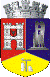 ROMÂNIAJUDEŢUL CLUJCONSILIUL LOCAL AL MUNICIPIULUI DEJStr. 1 Mai nr. 2, Tel.: 0264/211790*, Fax 0264/223260, E-mail: primaria@dej.ro